                   Church DirectoryStaff 	Pastor Rev. 	Bruce Brown	Office Administrator		Dot Snyder		Preschool Director		Isabelle Dontsop 	Church Treasurer 		Earl Dove	Music Coordinator		Brian Dove 	Flower Coordinator		Isabelle Dontsop	Prayer Chain Coordinator	Brenda Anderson  Ruling EldersFred Entrekin          3/24	    Elder Brian Dove	              9/24	    Elder – Session ClerkT. R. Hunter 	    InactiveJoe Strube			    Elder EmeritusDeacons	Earl Dove 	             10/23	       Finance 	Johnny Wallace      3/24	   Property	Raymond Wilson    3/24	   Ushers, Property	Ron Richmond        9/24	   Mercy    Missionaries 	Joe and Ann Lyle – MTW                    	TaiwanLarry and Sandra Rockwell–MTW     	Huaraz, Peru	Bill and Susan Carr – MTW       		Sioux Indians, MN Michael and Lindie Wadhams-MTW	Lummi Indians, WAShaun and Becky Hurrie – MTW      	South Africa                                           Need to Reach Us?                   Rev. Bruce Brown …………………………	christshousehold@yahoo.com  	                                              	704-698-8009 cell	                                             	704-875-1182 ext. 6 church 	       	                                             	Dontsop cell 980-248-9306                   E-mail……………………….…..................	director@prosperitypreschoChurch                                      Office…………………..……………………..…	704-875-1182 Ext. 4E-mail……………..…………..…………..……	email@prosperitychurch.orgWebsite…………………………………………	WWW.prosperitypca.com Church Office Hours………..………..….	Tues.-Fri. 8:00 AM-12:30 PM        Prayer Chain Coordinator……….………	Brenda Anderson 704-875-2351   Welcome to Prosperity Church Service!We warmly welcome you to the Prosperity Church Worship Service. We are honored to share this morning service with you as we worship God's risen Son. May you know the love of God and feel His presence, for you are special to the Lord, and to us. We pray that God will touch your life during the service, and that you will know His peace. Good Friday Worship Service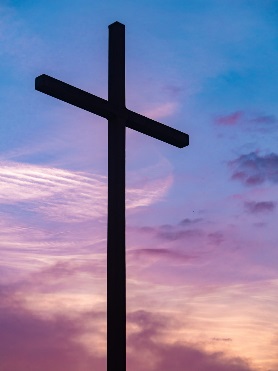 April 15 at 7:00 PMProsperity Church5533 PPC Drive, Charlotte NC 28269The Seven Words of Christ from the Cross Scripture Reading, Prayer, Hymns, Message by Pastor BruceInvite your friends. Wednesday Night Bible Study 7:00 PMThe Holiness of GodBy Dr. R. C. SproulHere is a link to our Bible Study on ZoomCall in Wednesday the number is (408) 638-0968. Once you place your call you will be asked to enter the meeting ID#. The ID# is 220 654 4063. After entering the ID# you will be asked to enter a participant ID, just skip this step by pressing the # button.  You can also join this meeting using your computer to join Zoom Meeting – via an Electronic Device (computer) The link is https://us02web.zoom.us/j/2206544063. The ID is 220 654 4063.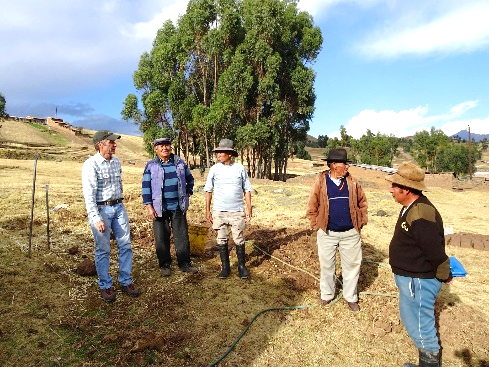      Pray for our MissionariesLarry and Sandy RockwellHuaraz, PeruWe would like to tell you a little about the culture here in Huaraz. This will be a three part series. First of all, the Quechua are subsistence farmers, which means whatever they grow is mainly what their family will live on during the year. This means that they spend the majority of their time in their fields. They live in communities scattered throughout the mountains which can only be reached on one-lane dirt roads usually with only one way in and one way out.  Another aspect of the culture that is very important to note is that Peru is considered a Catholic country even though there is freedom of religion. It is significant to know that the Catholicism here is mixed with animism and pantheism which means that everything has a spirit, the mountains are considered gods and Mother Earth is worshipped. Superstition and witchcraft are very prevalent as well. Our biggest desire is to see strong, biblical Quechua churches started in the communities up in the mountains. I Peter 3:9 “The Lord is not slow in keeping His promise, as some understand slowness. He is patient with you (the Quechua), not wanting anyone to perish, but everyone to come to repentance.”Here by His grace, Larry, Sandy and Jonathan The Women of Prosperity Church warmly invite you for a time of devotion, prayer and fellowship. At our first meeting six ladies attended, and we had a wonderful time. Our next meeting is Wednesday, April 20 at 9:00 AM.                 We meet in the Sunday School building, first room on the left #3. For more information contact Lydia Watson at 704-534-8865"	FLOWERSThe beautiful flowers are given in loving memory of our son, Jacob Watson, on his April 6th birthday by his parents Bruce and Lydia Watson.  Online Worship Service Prosperity’s online Worship Service is available, and is on our Facebook Page - Prosperity Presbyterian Church at 10 AM. To view the service through our website check out https://www.prosperitypca.com/worship-services  or listen to the sermon audio at “Glory to the Living God” Prosperity PCAThe February Treasurer’s Report is in the narthex and office hallway.                        Church Calendar    April 3, Sun.	Worship Service    April 3, Sun.	Sunday School 9:00 AM    April 3, Sun.	Communion	 	  April 5, Tue.	Trail Life 7:00 PM  April 6, Wed. 	Wednesday Bible Study 7:00 PM  April  7, Thur.	American Heritage Girls 6:30 PM    April 15, Fri. 	Good Friday Service    April 20, Wed.                 Ladies Meeting 9:00 AM                                           Church Families for PrayerSunday, April 3 	 Raymond and Myra WilsonMonday, April 4	 Richard AltorkTuesday, April 5	 Jim and Brenda AndersonWednesday, April 6	 Bill and Patsy BarnettThursday, April 7	 Victor and Helen Bedu Friday, April 8     	 Steve and Myra Billings Saturday, April 9  	 Bob and Margaret Blackwelder* Armit Mundorf (5573 Prosperity View Drive, Charlotte, NC 28269) had been experiencing weakness and heavy fatigue.  He went to the doctor and they quickly scheduled him for a pacemaker.  He came through the procedure well and is now at home resting.  Please pray for a quick recovery.  Ask that this step will have great effect on his overall quality of life.  *  Josie Barbee (13610 McCord Road, Huntersville, NC 28078) Last Friday Josie’s legs became numb and she could no longer use them. She is now confined to a wheelchair after falling. She lives alone and the family is praying for future living arrangements. * Please continue in prayer for Brenda Myers (Polly Dove’s sister).  Brenda is now in: Carolinas Continues Care Hospital 10648 Park Rd, Charlotte, NC  28210 Rm 312. Still no visitors.  Pray for Sherri and Polly as they attend to her.* Pray for Nancy Nicas. Her new address is Arbor Ridge, 15797 Statesville Road, Huntersville, NC 28078. Pray that she will quickly adjust.* Nancy Lindley (651 Blackbeards View, Bath, NC 27808) continues to improve after her operation. Please pray the Lord will give her strength. *	JoAnne Perry is now at Encompass Rehabilitation Hospital of Rock Hill, SC.  If you would like to send a card the address is: 1795 Dr. Frank Gaston Blvd. Rock Hill, SC 29732, RM #307.  You can call her direct at 803-992-7137.  JoAnne is grateful your constant prayers and encouragement.  "Please check your email inbox for an email sign up link to provide a series of meals for Mary Sue and Armit Mundorf.  The online meal scheduling service is called Meal Train.  For those that would like to offer a meal but cannot deliver it, Lucy Richmond would be happy to pick it up for you."  